RICHMOND RECREATIONWATERMELON FANSUPPLIES:-PAPERPLATE-PAINT-BRUSHES-POPSICLE STICK-MARKER-SCISSORS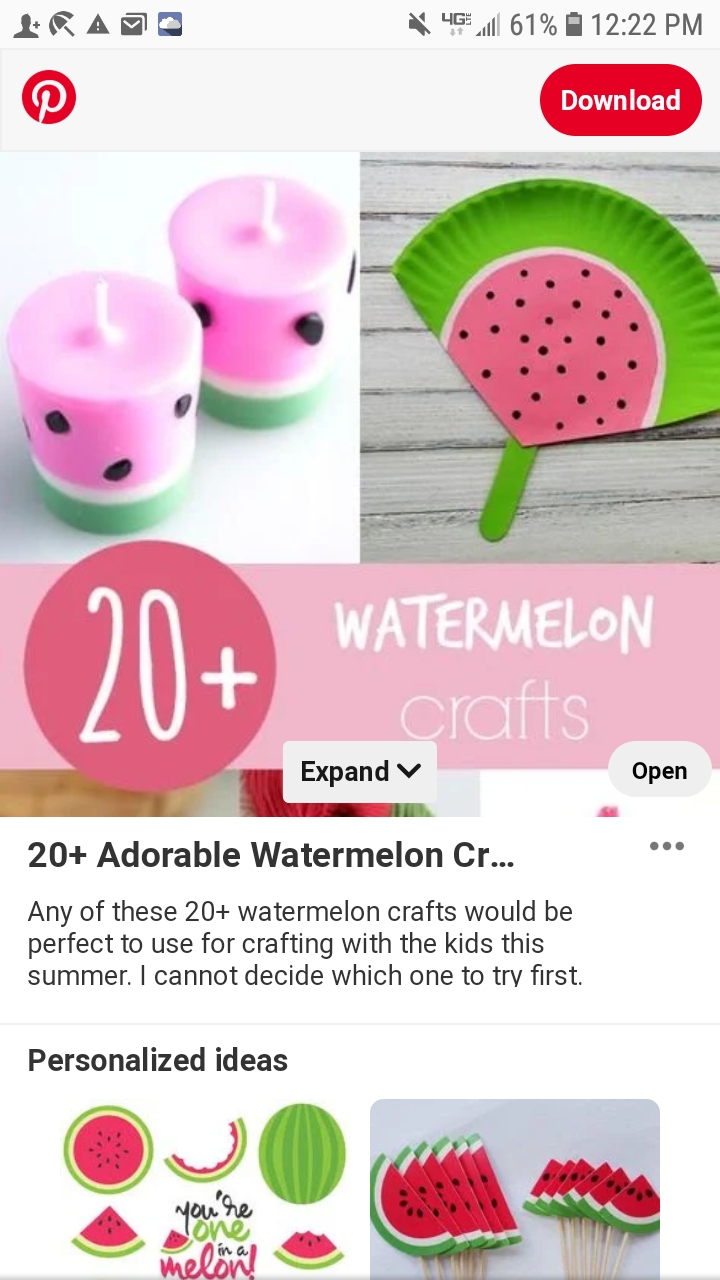 